FICHE SANITAIRE 2021/2022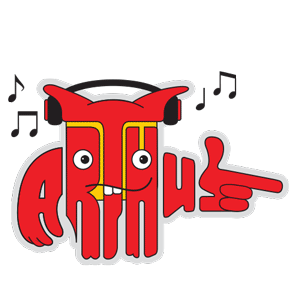 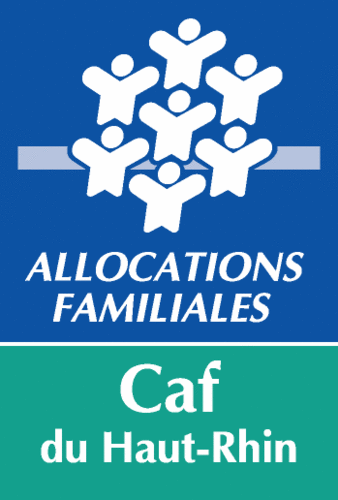 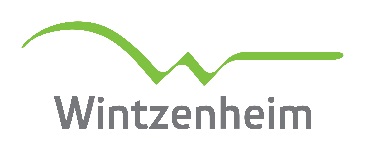 Espace d’Animations ArthussJEUNES Nom :			                    Prénom : 			                    	Date de naissance : 			 Age :………….. Tel portable du jeune :……………………………………            Sexe :			 Scolarisé à : …………………………………….Régime alimentaire :	  		    Adresse postale : 					 Code postal : 		 Ville :				RESPONSABLE DU MINEURNom : 							Prénom :						Tél domicile :				 Tél travail : 			 	Tél portable :			Adresse mail :													Nom et téléphone du médecin traitant (facultatif) : 									Régime allocataire :	□ CAF 			□ MSA			□ AUTRE :				 N° d’allocataire :													N° de sécurité sociale obligatoire (dont dépend l’enfant) :								J’autorise la diffusion de l’image de mon enfant sur tous supports de communication non commerciaux : □ Oui    □ NonJ’autorise mon enfant à partir seul à la fin de l’activité : □ Oui			□ NonSi non, coordonnées des personnes autorisées à venir le chercher :			VACCINATIONS OBLIGATOIRE : pour tout dossier incomplet, l’inscription ne pourra être validée.Se référer au carnet de santé ou aux certificats de vaccination de l’enfant :Remplir le tableau ci-dessous et joindre les photocopies des pages du carnet.SI LE MINEUR N’A PAS LES VACCINS OBLIGATOIRES, JOINDRE UN CERTIFICAT MEDICAL DE CONTRE-INDICATION. ATTENTION, LE VACCIN ANTITÉTANIQUE NE PRESENTE AUCUNE CONTRE-INDICATION.RENSEIGNEMENTS CONCERNANT LE MINEURSuit-il un traitement médical ?	□ Oui 		□ NonSi oui, joindre une ordonnance récente et les médicaments correspondants (boites de médicaments dans leur emballage d’origine marquées au nom de l’enfant avec la notice).Aucun médicament ne pourra être pris sans ordonnance.L’ENFANT A-T-IL DÉJA EU LES ALLERGIES SUIVANTESSi oui, précisez la cause de l’allergie, les signes évocateurs et la conduite à tenir (si automédication le signaler).Le mineur présente-t-il un problème de santé particulier qui nécessite la transmission d’informations médicales (informations sous pli cacheté), des précautions à prendre et des éventuels soins à apporter ? 	□ Oui 		□ Non													.	L’ENFANT A-T-IL DÉJA EU LES MALADIES SUIVANTES ?RECOMMANDATIONS UTILES DES PARENTSPort de lunettes, de lentilles, d’appareils dentaires ou auditifs, comportement de l’enfant, difficulté de sommeil, énurésie nocturne :															Je déclare exacts les renseignements portés sur cette fiche et m’engage à les réactualiser si nécessaire.J’autorise le responsable de l’activité à prendre, le cas échéant, toutes mesures (traitement médical, hospitalisation, intervention chirurgicale) rendues nécessaire par l’état de santé de ce mineur.Date : 				Signature obligatoire :ACTIVITÉS ANNÉE SCOLAIRE 2021-2022MODALITÉS D’INSCRIPTIONInscriptions à l’Espace d’Animations Arthuss2 Avenue de Lattre de Tassigny68920 WintzenheimTéléphone : 09.67.30.72.45Email : mbey@mairie-wintzenheim.frMerci de vous munir :De la fiche sanitaire D’une assurance scolaire-extrascolaireDe la copie du carnet de vaccinationDu N° d’allocataire CAFD’un moyen de paiement (chèque ou espèces)D’une pièce d’identité attestant l’âge du jeuneOrdre de priorité d’inscription :1er Résident de la commune de Wintzenheim2ème Non résident mais scolarisé dans la commune de Wintzenheim3ème Non résident et non scolarisé dans la commune de Wintzenheim (uniquement s’il reste des places disponibles).ADHÉSION ANNUELLE OBLIGATOIRE (année scolaire)ACTIVITÉS ET TARIFSACTIVITÉS GRATUITESRÈGLEMENTSomme totale : 													 □ Espèces 		□ Chèques (à l’ordre du Trésor Public)Fait à :							 Date : 							Signature obligatoireVaccins obligatoiresOuiNonDates des derniers rappelsVaccins recommandésDatesDiphtérieCoquelucheTétanosHépatite BPoliomyéliteRubéole-Oreillons-RougeoleOu DT PolioAutres (Préciser)Ou Tétra coqBCGAsthmeAlimentairesMédicamenteusesAutres (animaux, plantes, pollen…)□ Oui        □ Non□ Oui        □ Non□ Oui          □ Non□ Oui          □ NonRubéole□ Oui      □ NonVaricelle□ Oui      □ NonAngine□ Oui      □ NonCoqueluche□ Oui      □ NonRhumatismes articulaire aigu□ Oui      □NonOreillons□ Oui      □ NonOtite□ Oui      □ NonRougeole□  Oui      □ NonScarlatine□ Oui      □ NonRhumatismes articulaire aigu□ Oui      □NonAdhésion de 11 à 17 ans5€Cuisine Pêche10€10€Mercredis Espace jeunesFutsal